Voorpret is gewoon de beste vreugde!Op 8 december start in Serfaus-Fiss-Ladis het winterseizoen. Skiërs, snowboarders, wintersporters en genieters kijken vooral uit naar 2 hoogtepunten: de splinternieuwe Komperdellbahn en het SnowArt Genussfestival. En tot het skigebied op 14 april 2024 opnieuw sluit, betekent dat: 129 dagen perfecte pistes, adembenemende vergezichten, volop zonne-uren en genoeg genietmomenten om opnieuw negen maanden lang van Serfaus, Fiss en Ladis te dromen.In Serfaus-Fiss-Ladis is hartelijkheid – en wintersport – thuisCorona, de klimaatverandering, de oorlog in Oekraïne, prijsstijgingen – wat een ellende! En daarom is het zo belangrijk om even bewust los te koppelen, even te genieten van wat welverdiende vrije tijd en waarden zoals normaliteit, stabiliteit en samenzijn te vieren. De bewoners van de drie Tiroler bergdorpen Serfaus, Fiss en Ladis vinden dat erg belangrijk: eerlijke gastvrijheid, gezonde gemeenschap en tradities eren. Elke uitbater van logies, elke kabelbaanmedewerker en elke skileraar – en ook elke individuele inwoner van Serfaus-Fiss-Ladis – ontvangt zijn of haar gasten met open armen en zorgt zo voor een onvergetelijke ervaring boordevol spanning en ontspanning. Want hierboven is hartelijkheid thuis!In december staat er de gasten iets nieuw te wachten: de KomperdellbahnWat een dikke 25 jaar geleden begon met de fusie van de skigebieden Serfaus en Fiss-Ladis, is vandaag een van de beste wintersportbestemmingen in de hele Alpen. 214 kilometer perfect onderhouden pistes in alle moeilijkheidsgraden, zes Fun Areas en twaalf skiroutes voor freeriders langs de ene kant. Een perfect op gezinnen met kinderen afgestemde infrastructuur langs de andere kant. Het motto van Serfaus-Fiss-Ladis luidt niet zomaar: “We are family!” Maar op hun lauweren rusten doen ze hier niet! Vanaf december 2023 vervoert de splinternieuwe Komperdellbahn skiërs, snowboarders en freeriders – maar zeker ook “skiloze” grootouders, winterwandelaars die van het uitzicht willen genieten en energieke huttenbezoekers – naar het 1.982 meter hoge Komperdell. De 10-persoons gondels vervoeren tot 3.000 personen per uur naar de winterwonderwereld – en zijn natuurlijk geschikt voor kinderwagens en barrièrevrij toegankelijk. Het dalstation in Serfaus is perfect in de helling ingebouwd, waardoor het hele gebied rond het dalstation veel groter en ruimer dan vroeger is geworden. Het dalstation is op 1.442m hoogte. Hier start de lift. Voor u na dik tien minuten in het bergstation uitstapt, is er halverwege eerst nog het nieuwe tussenstation op 1.610 meter hoogte. Dit is nu voor beginners, skischolen en vrienden van blauwe gezinsafdelingen nog gunstiger gelegen dan daarvoor. Daarnaast is er voor mensen die niet skiën een nieuwe winterwandelweg naar het populaire restaurant Leithe Wirt. De 540 hoogtemeters van de splinternieuwe Komperdellbahn alleen al zijn een belevenis op zich!Genieten, muziek en acrobatie: massa’s events in de sneeuwOp het SnowArt Genussfestival draait alles – nomen est omen – rond genieten in de sneeuw. Tijdens de twee eerste weekends van de skiwinter, van 8 t/m 10 en van 15 t/m 17 december, kunnen alle winterfans zich in speciaal geselecteerde bergrestaurants van 11.30 tot 15.30 uur culinair en muzikaal laten verwennen. Er worden dan regionale lekkernijen en lokale specialiteiten opgediend, waarbij de lokale keuken op de borden van alle bezoekers wordt getoverd. Voor het juiste ritme zorgt een ruime keuze uit live bands en individuele kunstenaars. Het veelzijdige aanbod gaan van rock, pop en volksmuziek over blues, jazz en funk tot schlagers. Pluspunt voor uw portemonnee: vakantiegangers met een gastenkaart kopen hun skitickets bij de start van het sneeuwseizoen van 8 tot 22 december 2023 tegen supervoordelige prijzen. Na een dag boordevol activiteiten in de sneeuw overtuigt Serfaus-Fiss-Ladis met een afwisselend avondprogramma. Tot de klassiekers behoort elke woensdag de Adventure Night “Reflection” in Serfaus met spectaculaire en kleurrijke shows. Vanaf 20 december 2023 om 21 uur start het adembenemende spektakel met indrukwekkende sneeuw- en showacts en een eersteklas skishow van de skischool Serfaus en fascinerende lichteffecten. Op de avonden van de Adventure Night is er bovendien de mogelijkheid om ‘s nachts te gaan skiën en rodeln. Bij de Nightflow “The Eagle Returns” in Fiss rocken dansers, acrobaten en de wintersportleraard van de skischool Fiss-Ladis direct in de Nightflow-arena op de piste van de Möseralm. De première vindt plaats op donderdag 28 december. Daarna landt de adelaar elke dinsdag om 20.30 uur. Bovendien kunt u tijdens de Nightflow nachtskiën. Ook in Ladis is er voor vakantiegangers na sluitingstijd van de liften een uniek programma. Elke donderdag vanaf 14 december 2023 van 16 tot 21 uur vindt u bij het Marktdorf Ladis aan de burchtvijver van Ladis, voor een adembenemend decor vlak onder burcht Laudeck, een unieke mix van gezellige wintersfeer, traditionele live acts en culinaire lekkernijen. De kunstschaatsvoorstelling “Fire and Ice”-show trakteert bezoekers van Magic Ladis op een spectaculaire licht- en vuurperformance, die op 1 februari 2024 vanaf 20.30 uur plaatsvindt aan de burchtvijver van Ladis.Meer details over alle evenementen vindt u in onze eventkalender op www.serfaus-fiss-ladis.at/nl/Nieuws-Evenementen/Evenementenkalender. Meer informatie over de vakantieregio Serfaus-Fiss-Ladis vindt u op www.serfaus-fiss-ladis.at/nl. Meer persinformatie en gratis beeldmateriaal kan je terugvinden op ons portaal voor pers op www.hansmannpr.de/kunden/serfaus-fiss-ladis en www.serfaus-fiss-ladis.at/nl/Service/Pers.Over Serfaus-Fiss-LadisTrouw aan het motto “Waar hartelijkheid thuis is!” staat de Tiroler vakantieregio Serfaus-Fiss-Ladis voor afwisseling en een 100% zorgeloze wintersportvakantie op topniveau. Het is een plek waar men zich goed voelt, waar alle gasten van een time-out genieten en zich vrij en zorgeloos kunnen ontspannen. Alleen, met twee of met het hele gezin. De bergen hebben in Serfaus-Fiss-Ladis immers niet enkel volwassenen iets te bieden, maar ook voor allerkleinsten. De drie historische bergdorpen liggen op een zonnig hoogplateau in het bovenste gedeelte van het Inntal in Tirol, omgeven door de karakteristieke bergtoppen van de Samnaun-berggroep en de Ötztaler Alpen. Op een hoogte tussen 1.200 en 2.828 meter boven de zeespiegel biedt de vakantieregio alle gasten de beste voorwaarden voor een veelzijdige wintervakantie als geen andere: Activiteiten voor wintersporters. Afwisseling voor het hele gezin. Avontuur voor actiehelden. Adembenemende vergezichten voor genieters. Buitengewone specialiteiten voor fijnproevers. Meer informatie op www.serfaus-fiss-ladis.at/nl.Voor meer informatie:Vanessa Lindner						Alexandra HanglHansmann PR 	Toeristenburo Serfaus-Fiss-Ladis Lipowskystraße 15 						Gänsackerweg 280336 München, Duitsland					6534 Serfaus-Fiss-Ladis, OostenrijkTel.: +49(0)89/3605499-12					Tel.: +43(0)5476/6239-72v.lindner@hansmannpr.de					a.hangl@serfaus-fiss-ladis.atwww.hansmannpr.de  					www.serfaus-fiss-ladis.at/nlVind ons op:                            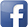 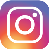 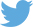 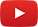 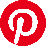 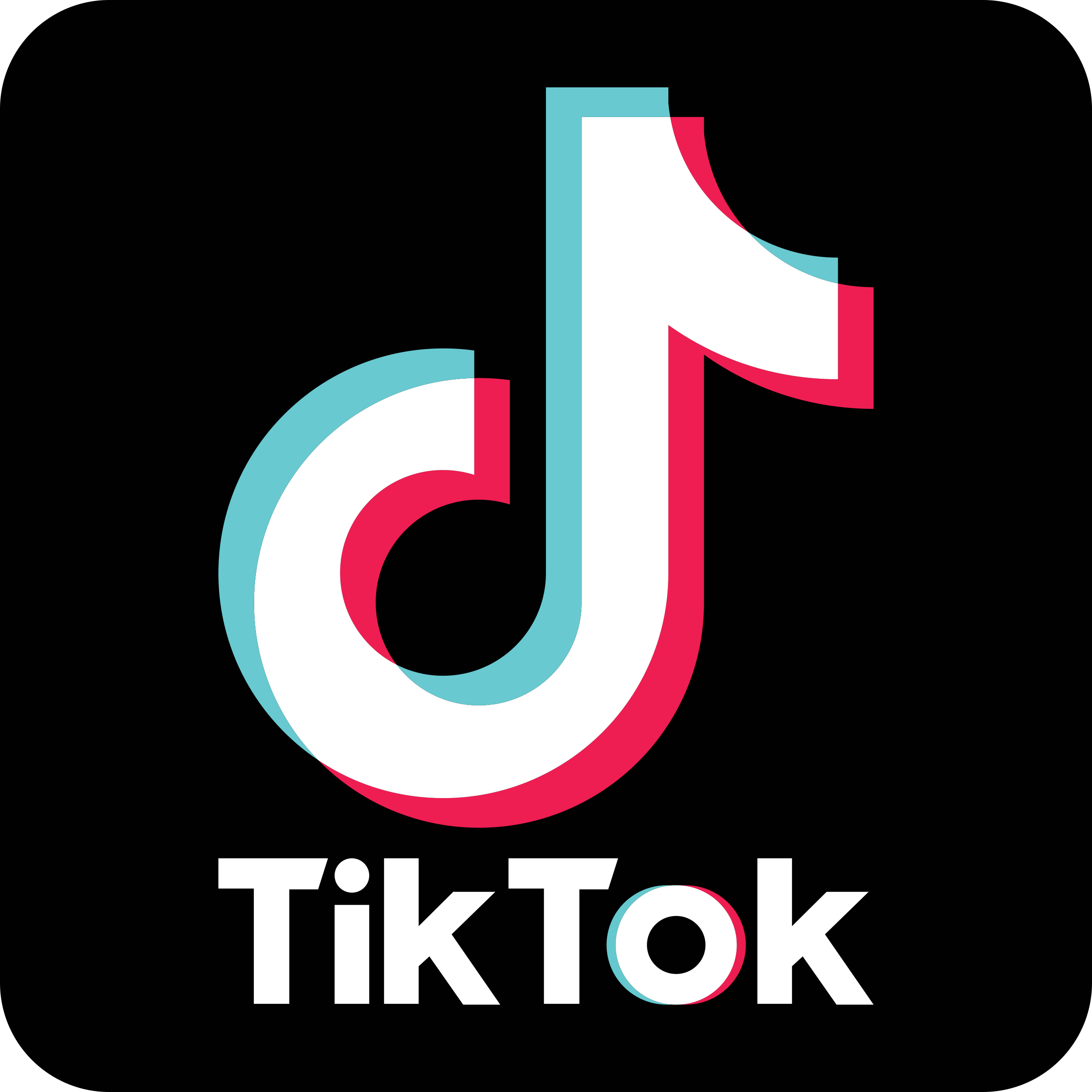 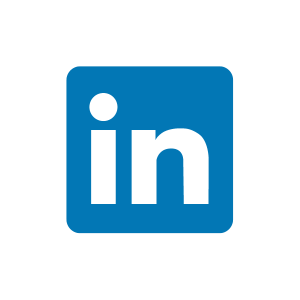 #serfausfissladis  #serfaus  #fiss  #ladis  #wearefamily  #weilwirsgeniessen  